T.CDERELİ KAYMAKAMLIĞIKızıltaşİlkokulu/Ortaokulu/İHOO MüdürlüğüSTRATEJİK PLANI(2019–2023)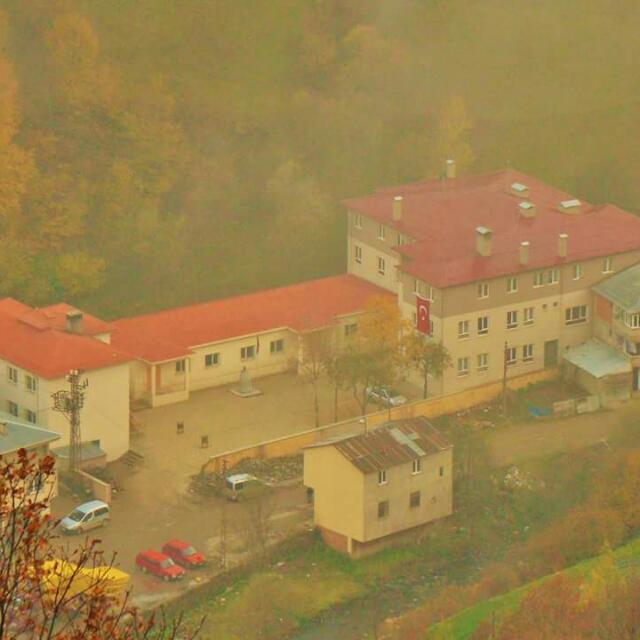 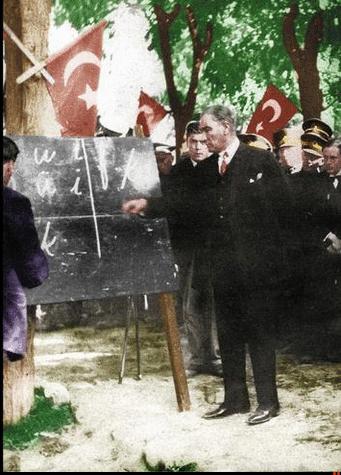 ‘’Milli Eğitimin gayesi yalnız hükümete memur yetiştirmek değil, daha çok memlekete ahlaklı, karakterli, cumhuriyetçi, inkılâpçı, olumlu, atılgan, başladığı işleri başarabilecek kabiliyette, dürüst, düşünceli, iradeli, hayatta rastlayacağı engelleri aşmaya kudretli, karakter sahibi genç yetiştirmektir. Bunun için de öğretim programları ve sistemleri ona göre düzenlenmelidir.’’	1923      							 Mustafa Kemal ATATÜRK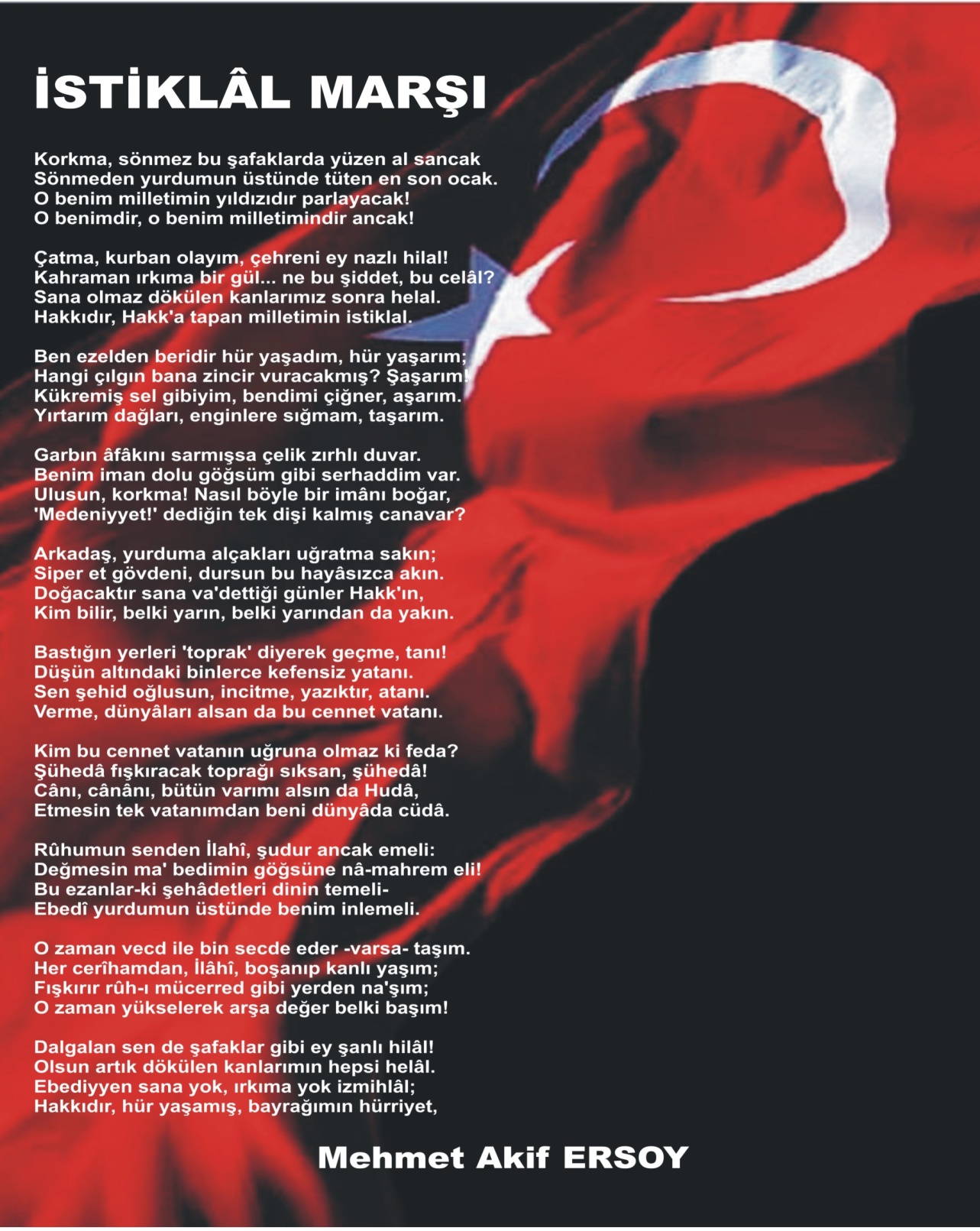 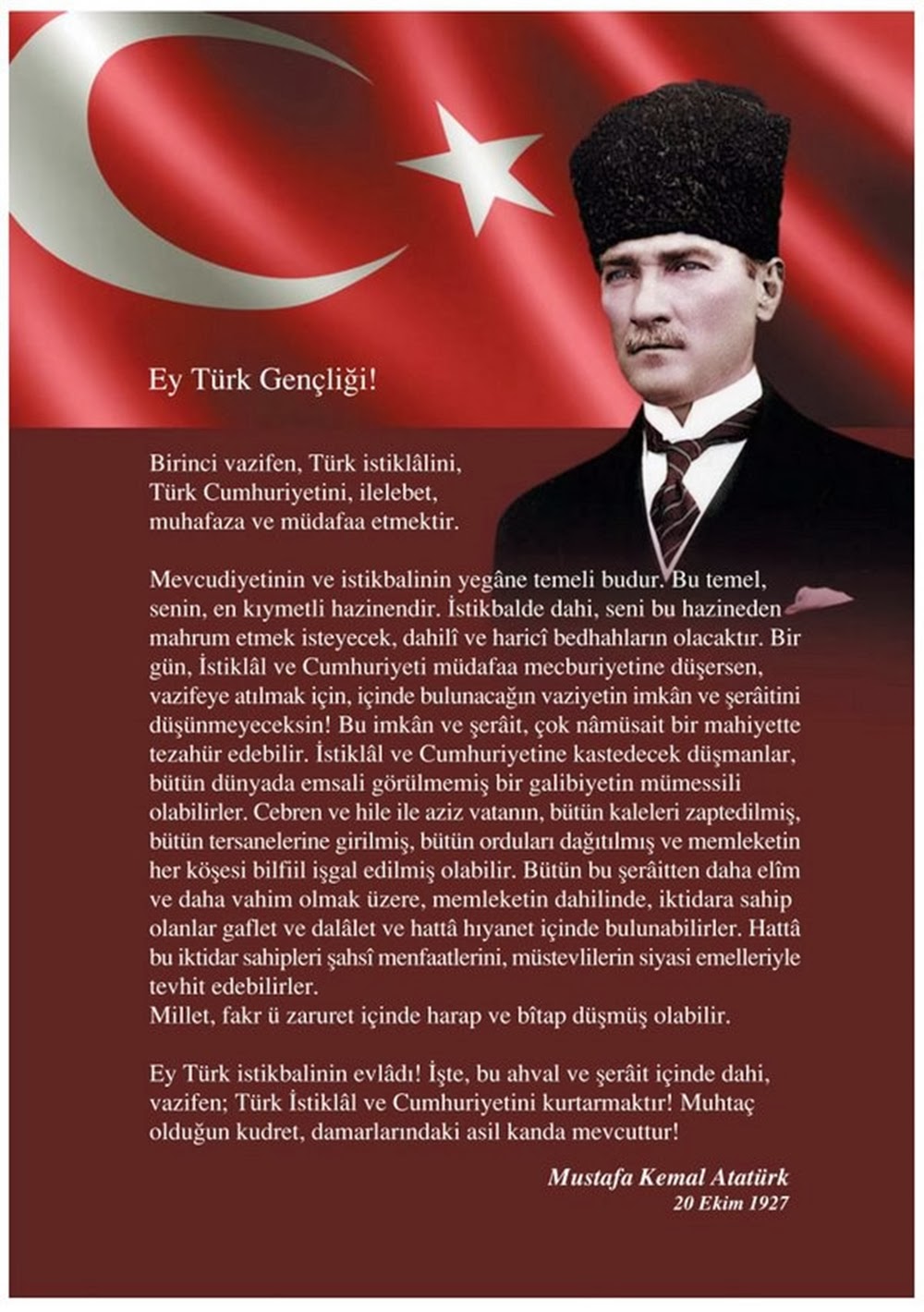 TAKDİMİnsanı, tüm varlık unsurlarıyla bir bütün olarak kabul eden bakış açımız ve “önce insan” misyonumuzla yola çıkarak, yeni 2020-2023 Eğitim Vizyonumuzu tamamlamış bulunmaktayız.“Bilgi toplumu” dünyasında; yaşanan hızlı ve büyük değişimlerin içinde bulunmaktayız. Yapılacak da bu değişime ayak uydurmak değil, değişimin kendisi olan nesiller yetiştirmektir. Gelecek değişim rüzgarları karşısında direnenlerin değil, ona yelken açanların olacaktır.Okulumuzda, tüm paydaşlarımızla ortak bir kurum kültürü oluşturarak, geleceğimiz olan öğrencilerimize hizmet vermemizin sorumluluğu ve bilincini yaşayarak stratejik planımız oluşturulmuştur. Misyonumuz ve vizyonumuz doğrultusunda öğrencilerimizi insanlığa yararlı ve dünyaya/geleceğe yön veren bireyler olarak geleceğe taşımaya devam edeceğiz.Kızıltaş İlkokulu ve İHOO olarak en büyük gayemiz sadece öğretim verip derslerde başarı sağlamak değil,öğrencilerimizin etkin eğitim ve öğretimi birlikte alıp gelecek nesillere ışık tutan birer birey olmalarını sağlamaktır.Bizler idareci ve öğretmen kadrolarımızla bu mihvalde gayret gösterip çaılışmaktayızGüçlü bir Türkiye, büyük önderimiz Gazi Mustafa Kemal ATATÜRK’ ün bizlere hedef olarak gösterdiği, çağdaş uygarlık seviyesine çıkmaya inanmak, Cumhuriyeti emanet ettiği gençlerimizi, teknolojinin bütün nimetlerinden faydalanarak yetiştirmektir. Bilgi çağını yaşadığımız dünyamızda, modern, katılımcı, paylaşımcı, yaratıcılık ve yenilikçilik değerlerini ilke edinmiş bir okul olarak, köklü geçmişine sahip çıkan, geleceğini misyonu ve vizyonu ile inşa eden, ülkesine hizmeti ve bağlılığı görev bilen bireyler  yetiştirmeyi  vizyon edinmiş Kızıltaş İlkokulu ve Kızıltaş İHOO çalışanlarımızın tümüne şükranlarımı sunarım.Saygılarımla…                                                                        Stratejik Planlama EkibiGİRİŞ Eğitim sistemimiz, yeni yaklaşım ve yöntem, tekniklerle 21.Yüzyılda büyük bir dönüşüm yaşamaktadır. Gerek dünyada, gerekse ülkemizde ortaya çıkan yeni türden gereksinimlere karşılık verebilecek bir eğitim-öğretim ortamı hazırlamak eğitim sürecini paylaşan tüm okul toplumunun asli ve vazgeçilmez görevi haline gelmiştir.Bizler, Kızıltaş İlkokulu ve İmam Hatip Ortaokulunun yönetici, öğretmen destek personeli öğrencileri ve velileri olarak bu değişim sürecinde üzerimize düşen sorumlulukları yerine getirmeyi ülkemizin ve toplumumuzun geleceği açısından bir fırsat ve topluma karşı bir borç olarak algılamaktayız. Bu borcun ödenme yeri de, eğitim-öğretim hizmetlerini yürütmek için kurumsallaşmış olan okul ortamıdır. Okulu çağın gereklerine uygun olarak eğitim-öğretime hazırlamak, okulda Milli Eğitimin amaçlarına uygun olarak bir öğrenme ve eğitim ortamı yaratmak, bu ortamı tüm paydaşlar için çekici hale getirmek de görevlerimiz arasındadır. Kızıltaş İlkokulu ve İmam Hatip ortaokulu olarak en büyük amacımız yalnızca ortaokul mezunu bireyler yetiştirmek değil, girdikleri her türlü ortamda çevresindekilere ışık tutan , hayata hazır ,  hayatı aydınlatan , bizleri  daha  da  ileriye götürecek gençler  yetiştirmektir. İdare ve öğretmen kadrosuyla bizler çağa ayak uydurmuş,  yeniliklere açık, Türkiye Cumhuriyetini daha da yükseltecek gençler yetiştirmeyi ilke edinmiş bulunmaktayız.Eğitim sistemini, akıl ve kalbi rehber alarak işlevlere ve pratiklere indirgeyerek ele alma gerekliliğiyle ve 2023 Eğitim Vizyonu ışığında hazırlanılan 2019-2023 Stratejik Planında, ölçülemeyen hizmet geliştirilemez anlayışıyla bilimin ışığında, rehberliğinde yeni bir yol haritası çizilmiş .Bu yeni yol haritası izinde Kızıltaş İlkokulu ve İmam Hatip ortaokulu Stratejik Planı (2019-2023)’da belirtilen amaç ve hedeflere ulaşmamızın Okulumuzun gelişme ve kurumsallaşma süreçlerine önemli katkılar sağlayacağına inanmaktayız.Planın hazırlanmasında büyük emek ve çaba sarf eden Okul Müdür Yardımcısına, Stratejik Plan Koordinasyon ekibine, öğretmen, öğrenci ve velilerimize teşekkürü bir borç bilirim.                                                                                                       ŞÜKRÜ ALTIN                                                                                                     OKUL MÜDÜR V.  STRATEJİK PLAN ÜST KURULU VE STRATEJİK PLAN EKİBİ2019-2023 dönemi stratejik plan hazırlanması süreci Üst Kurul ve Stratejik Plan Ekibinin oluşturulması ile başlamıştır. Ekip tarafından oluşturulan çalışma takvimi kapsamında ilk aşamada durum analizi çalışmaları yapılmış ve durum analizi aşamasında paydaşlarımızın plan sürecine aktif katılımını sağlamak üzere paydaş anketi, toplantı ve görüşmeler yapılmıştır. Durum analizinin ardından geleceğe yönelim bölümüne geçilerek okulumuzun amaç, hedef, gösterge ve eylemleri belirlenmiştir. Çalışmaları yürüten ekip ve kurul bilgileri altta verilmiştir.OKULUN KISA TANITIMI          Kurumumuz ilk olarak 1972 tarihine Milli Eğitim Bakanlığınca Temel Eğitim Okulu olarak yapılmıştır. Okulumuzun bu yıllarda 5. Sınıfa kadar 3 öğretmenle faaliyet göstermiş olup 3 derslikten meydana gelmiştir.1999-2000 eğitim öğretim dönemi itibari ile 4 derslikten oluşan 2 katlı ve kaloriferli bir bina inşa edilmiştir. Bununla birlikte ilk olarak hizmete giren okul binamıza 2 derslik daha ilave edilerek genişletilmiştir. Böylece 2000-2001 eğitim öğretim yılında okulumuzda 8 yıllık temel eğitim uygulamasına geçilmiş ve Kızıltaş İlköğretim Okulu olarak eğitim öğretim faaliyetlerine devam etmiştir.              Eski binamıza zaman içerisinde, yapılan kaloriferli binamızdan kalorifer hattı çekilerek okulumuz daha temiz ve sıcak bir ortama kavuşmuştur. Daha sonraki yıllarda, civar köylerde bulunan birleştirilmiş sınıflı eğitim yapan okullar kapatılarak taşımalı eğitim hizmeti ile okulumuzda eğitim öğreti hizmeti sürdürmeye başlanmıştır. Taşımalı eğitim ile hizmeti ile okulumuzda eğitim öğretim hizmeti sürdürmeye başlanmıştır. Taşımalı eğitim ile birlikte mevcudu aratan ve bu nedenle derslik ihtiyacı oluşan okulumuza 2012-2013 eğitim öğretim yılı sonu itibari ile 7 derslikli, yemekhanesi, çok amaçlı salonu ve 4 adet lojmanı bulunan ek bir bina yapılmaya başlanmış olup 2014 yılında yeni bina eğitim öğretim faaliyetine geçmiştir. Her yıl ortalama 25-30 öğrenci mezun eden okulumuz14 öğretmenle eğitim öğretim faaliyetlerini sürdürmeye devam etmiştir.OKULUN MEVCUT DURUMU: TEMEL İSTATİSTİKLEROkul KünyesiOkulumuzun temel girdilerine ilişkin bilgiler altta yer alan okul künyesine ilişkin tabloda yer almaktadır.Temel Bilgiler Tablosu- Okul Künyesi 2.2.1.Örgütsel Yapı:1.)OKUL MÜÜDÜRÜ   Okul müdürü; Kanun, tüzük, yönetmelik, yönerge, program ve emirlere uygun olarak görevlerini yürütmeye,Okulu düzene koyar, Okulu farklı bir yaşam alanı olarak öğrenci ve öğretmen ihtiyaçlarına göre dizayn ederDenetler.Okulun amaçlarına uygun olarak yönetilmesinden, değerlendirilmesinden ve geliştirmesinden sorumludur.Okul müdürü, görev tanımında belirtilen diğer görevleri de yapar.Tüm öğretmenlerin dersini dinler ve rehberlik yapar.Öğrenci ve tüm çalışanlara eğitim liderliği yapar.İş sağlığı güvenliği ile ilgili aksaklıkları tespit eder gerekli tedbirleri alır.2.)MÜDÜR YARDIMCISIMüdür yardımcılarıOkulun her türlü eğitim-öğretim, yönetim, öğrenci, personel, tahakkuk, ayniyat, yazışma, sosyal etkinlikler, yatılılık, bursluluk, güvenlik, beslenme, bakım, nöbet, koruma, temizlik, düzen, halkla ilişkiler gibi işleriyle ilgili olarak okul müdürü tarafından verilen görevleri yaparMüdür yardımcıları, görev tanımında belirtilen diğer görevleri de yapar. İş sağlığı güvenliği ile ilgili aksaklıkları tespit eder gerekli tedbirleri komisyonda ele alır.3.) ÖĞRETMENLERİlköğretim okullarında dersler sınıf veya branş öğretmenleri tarafından okutulur.Öğretmenler, kendilerine verilen sınıfın veya şubenin derslerini, programda belirtilen esaslara göre plânlamak, okutmak, bunlarla ilgili uygulama ve deneyleri yapmak, ders dışında okulun eğitim-öğretim ve yönetim işlerine etkin bir biçimde katılmak ve bu konularda kanun, yönetmelik ve emirlerde belirtilen görevleri yerine getirmekle yükümlüdürler.Sınıf öğretmenleri, okuttukları sınıfı bir üst sınıfta da okuturlar. İlköğretim okullarının 4 üncü sınıfında özel bilgi, beceri ve yetenek isteyen; beden eğitimi, müzik, görsel sanatlar, din kültürü ve ahlâk bilgisi, yabancı dil ve bilgisayar dersleri branş öğretmenlerince okutulur. Derslerini branş öğretmeni okutan sınıf öğretmeni, bu ders saatlerinde yönetimce verilen eğitim-öğretim görevlerini yapar.Okulun bina ve tesisleri ile öğrenci mevcudu, yatılı-gündüzlü, normal veya ikili öğretim gibi durumları göz önünde bulundurularak okul müdürlüğünce düzenlenen nöbet çizelgesine göre öğretmenlerin, normal öğretim yapan okullarda gün süresince, ikili öğretim yapan okullarda ise kendi devresinde nöbet tutmaları sağlanır. Yönetici ve öğretmenler; Resmî Gazete, Tebliğler Dergisi, genelge ve duyurulardan elektronik ortamda yayımlananlarıBakanlığın web sayfasından takip eder.Elektronik ortamda yayımlanmayanları ise okur, ilgili yeri imzalar ve uygularlar.Öğretmenler dersleri ile ilgili araç-gereç, laboratuvar ve işliklerdeki eşyayı, okul kütüphanesindeki kitapları korur ve iyi kullanılmasını sağlarlar.İş sağlığı güvenliği ile ilgili aksaklıkları tespit eder gerekli tedbirleri komisyona iletir.Kendi zümresi ve diğer zümreler ile etkileşim halinde olmaka.)Eğitimi geliştirmeye yönelik görevler:Eğitim öğretim programlarının uygulanmasını sağlamak, uygulama rehberleri hazırlamak,Ders kitapları, öğretim materyalleri ve eğitim araç-gereçlerine ilişkin işlemleri yürütmek, etkin kullanımlarını sağlamak,Eğitimde fırsat eşitliğini sağlamak,Eğitime erişimi teşvik edecek ve artıracak çalışmalar yapmak,Eğitim hizmetlerinin yürütülmesinde verimliliği sağlamak,Eğitim kurumları ve öğrencilere yönelik araştırma geliştirme ve saha çalışmaları yapmak,Eğitim moral ortamını, okul ve kurum kültürünü ve öğrenme süreçlerini geliştirmek,Eğitime ilişkin projeler geliştirmek, uygulamak ve sonuçlarından yararlanmak,Eğitim hizmetlerinin geliştirilmesi amacıyla Bakanlığa tekliflerde bulunmak,Etkili ve öğrenci merkezli eğitimi geliştirmek ve iyi uygulamaları teşvik etmek.4.)YARDIMCI HİZMETLER PERSONELİYardımcı hizmetler sınıfı personeli, okul yönetimince yapılacak plânlama ve iş bölümüne göre her türlü yazı ve dosyayı dağıtmak ve toplamak, Hizmet yerlerini temizlemek, Aydınlatmak ve ısıtma yerlerinde çalışmak, Nöbet tutmak, Okula getirilen ve çıkarılan her türlü araç-gereç ve malzeme ile eşyayı taşıma ve yerleştirme işlerini yapmakla yükümlüdürler.Bu görevlerini yaparken okul yöneticilerine ve nöbetçi öğretmene karşı sorumludurlar.b) Eğitim kurumlarına yönelik görevler:Eğitim ortamlarının fiziki imkânlarını geliştirmek,Resmi eğitim kurumlarının açılması, kapatılması ve dönüştürülmesi işlemlerini yürütmek,Öğrencilere barınma hizmeti sunulan eğitim kurumlarında bu hizmeti yürütmek,Eğitim kurumları arasında işbirliğini sağlamak,Eğitim kurumlarının idari kapasite ve yönetim kalitesinin geliştirilmesini sağlamak,Eğitim kurumlarının hizmet, verimlilik ve donatım standartlarını uygulamak, yerel ihtiyaçlara göre belirlenen çerçevede standartlar geliştirmek ve uygulamak,Eğitim kurumlarındaki iyi uygulama örneklerini teşvik etmek, yaygınlaşmasını sağlamak,Eğitim kurumları arasındaki kalite ve sayısal farklılıkları giderecek tedbirler almak,Kutlama veya anma gün ve haftalarının programlarını hazırlamak, uygulatmak  10) Öğrenci velileri ve diğer tarafların eğitime desteklerini sağlayıcı faaliyetler yapmak.c) Öğrencilere yönelik görevler:Rehberlik ve yöneltme/yönlendirme çalışmalarını planlamak, yürütülmesini sağlamak,Öğrencilerin eğitim kurumlarına aidiyet duygusunu geliştirmeye yönelik çalışmalar yapmak, yaptırmak ve sonuçlarını raporlaştırmak Öğrencilerin kayıt-kabul, nakil, kontenjan, ödül, disiplin ve başarı değerlendirme iş ve işlemlerinin yürütülmesini sağlamak,Öğrencilerin yatılılık ve burslulukla ilgili işlemlerini yürütmek,Öğrencilerin ulusal ve uluslararası sosyal, kültürel, sportif ve izcilik etkinliklerine ilişkin iş ve işlemlerini yürütmek,Öğrencilerin okul başarısını artıracak çalışmalar yapmak, yaptırmak,Öğrencilerin eğitim sistemi dışında bırakılmamasını sağlayacak tedbirleri almak,Yurtdışında eğitim alan öğrencilerle ilgili iş ve işlemleri yürütmek,Öğrencilerin okul dışı etkinliklerine ilişkin çalışmalar yapmak, yaptırmak,Sporcu öğrencilere yönelik hizmetleri planlamak, yürütülmesini sağlamak.ç) İzleme ve değerlendirmeye yönelik görevler:Eğitim kurumu yöneticilerinin performanslarını izlemek ve değerlendirmek,Eğitim öğretim programlarının uygulanmasını izlemek ve değerlendirmek,Öğretim materyallerinin kullanımını izlemek ve değerlendirmek,Öğretmen yeterliliklerini izlemek ve değerlendirmek.Bunların yanında Milli Eğitim Bakanlığı İl ve İlçe Milli Eğitim Müdürlükleri Yönetmeliğinde belirtilen faaliyetleri kapsamaktadır.İNSAN KAYNAKLARI İLE İLGİLİ BİLGİLER                                                       KURUM MÜDÜRÜMÜDÜR YARDIMCISIKURUMUN MEVCUT VE İHTİYAÇ DUYDUĞU OKUL PERSONELİ ÇALIŞAN BİLGİLERİOkulumuzun çalışanlarına ilişkin bilgiler altta yer alan tabloda belirtilmiştir. Çalışan Bilgileri:Destek Personele (Hizmetli- Memur) İlişkin Bilgiler:2020 Yılı Kurumdaki Mevcut Hizmetli/ Memur Sayısı:ÖĞRENCİLERLE İLGİLİ GENEL BİLGİLERSon 5 Yıla Göre Öğrenci SayılarıSınıf ve Öğrenci Bilgileri	Okulumuzda yer alan sınıfların öğrenci sayıları alttaki tabloda verilmiştir.2.2.2. Teknolojik Alt YapıDonanım ve Teknolojik KaynaklarımızTeknolojik kaynaklar başta olmak üzere okulumuzda bulunan çalışır durumdaki donanım malzemesine ilişkin bilgiye alttaki tabloda yer verilmiştir.Teknolojik Kaynaklar Tablosu2.2.3. Fiziki Alt YapıOkulumuz Bina ve Alanları	Okulumuzun binası ile açık ve kapalı alanlarına ilişkin temel bilgiler altta yer almaktadır.Okul Yerleşkesine İlişkin Bilgiler Yerleşim Alanı ve Derslikler2.3. PAYDAŞ ANALİZİPaydaş Analizi MatrisiPaydaş – Ürün / Hizmet Matrisi      : Paydaş grubunun tamamına hizmet verilmektedir.  *  : Paydaş grubunun bir kısmına hizmet verilmektedir.2.4. GZFT (SWOT) ANALİZİ        Okulumuzun temel istatistiklerinde verilen okul künyesi, çalışan bilgileri, bina bilgileri, teknolojik kaynak bilgileri ve gelir gider bilgileri ile paydaş anketleri sonucunda ortaya çıkan sorun ve gelişime açık alanlar iç ve dış faktör olarak değerlendirilerek GZFT tablosunda belirtilmiştir. Dolayısıyla olguyu belirten istatistikler ile algıyı ölçen anketlerden çıkan sonuçlar tek bir analizde birleştirilmiştir.Kurumun güçlü ve zayıf yönleri donanım, malzeme, çalışan, iş yapma becerisi, kurumsal iletişim gibi çok çeşitli alanlarda kendisinden kaynaklı olan güçlülükleri ve zayıflıkları ifade etmektedir ve ayrımda temel olarak okul müdürü/müdürlüğü kapsamından bakılarak iç faktör ve dış faktör ayrımı yapılmıştır. İçsel Faktörler **Sınıf mevcutlarının çok kalabalık olmaması, ders işlenişi ve sınıf yönetimi açısından uygun olması,*Zümrelerin birbirleriyle uyumlu çalışmaları,*Laboratuvar, işlik, donanım ve malzemelerin yeterli oluşu,*Okul-veli iletişiminin hızlı ve etkili olması, özellikle devamsızlık konusunda anında veli ile olan işbirliği,*Okulumuzda gerçekleştirilen sosyal faaliyetlerin, belirli gün ve haftaların okul web sitesinin sürekli güncellenerek sürekli yayınlanması,*Okul öğretmen kadrosunun sık değişmemesi,*Okulda rehberlik çalışmalarının verimli bir şekilde gerçekleştirilmesi (Veli seminerleri, öğrencilere ders sürecinde gerçekleştirilen grup rehberlik hizmetleri gibi)*Okulun merkeze yakın olması ve ulaşımının kolay olması*Aile Sağlığı Merkezinin okula yakın olması*Okul binasının yeni olması ve kullanım açısından eğitim öğretime uygun olması*Okulun yerel idare ve kamu kuruluşlarıyla olumlu ilişkiler içinde olması*Derslik sisteminin olması*Okulda yemekhane ve kantinin bulunması*Yardımcı personel sayısının yeterli olması*Branş öğretmenlerinin tam olması*Sosyal faaliyetlere yeterince zaman ayrılmaması ve sosyal faaliyetlerin daha fazla öğrenciye ulaşması için yeterli alanların (çok amaçlı salon gibi) olmaması,*Öğrencilerin derse yönelik hazır bulunuşluk düzeyinin düşük olması ve gerek öğrenme isteklerinin gerekse geleceğe yönelik hayallerinin ve hedeflerinin olmaması,*Kendileri için düzenlenen toplantılara velilerin katılımın yeterli düzeyde olmaması ve velilerin çocuğun geleceğindeki rolünü göz ardı edip sorumluluktan kaçınması,*Öğrencilerde davranış problemlerinin gittikçe artması, özellikle internet ve tv yayınlarının olumsuz yönlerini örnek alan öğrencilerin velilerinde ilgisiz davranışları üzerine davranış problemleri göstermesi,* Taşımalı öğrenci takibinin, okuldaki nöbet görevi yoğunluğunun ders sürecindeki verimi olumsuz etkileyebilmesi*Özellikle yağışın sık görüldüğü ilçemizde, okulumuzda sportif faaliyetlerinin yapılabileceği kapalı bir mekanın bulunmaması, *Eğitim seviyesi açısından veli profilinin düşük olması*Program ve etkinlikleri zamanında, emeklerin zarar görmeden yapılabilmesi için sahne, ses sistemi ve gerekli alt yapının olamayışı*Kantin ortamında öğrencilerin birlikte zaman geçireceği bir ortam oluşturulamayışı*Okulun bulunduğu alanın gelişime müsait olmaması*Öğrencilerin okuma alışkanlığının az olması*Öğrencilerin okulu her yönüyle kabullenip severek okula gelebilmesi için, okul içinde ve bahçesinde, teneffüslerde ve öğle arasında vakit geçirecek faaliyetlerin, bölümlerin bulunmayışı.Dışsal Faktörler *Okulumuzun yerel idare ve kamu kuruluşları ile olumlu ilişkiler içinde olması.*Sınıf mevcutlarının öğrenciyle birebir ilgiye olanak sağlaması.*Öğrencilerin liseye giriş oranının yüksek olması.*Okulun çevresinde kontrolsüz internet kafelerin bulunmaması.*Okulun kendi bünyesinde fiziksel şartları uygun olan bir anasınıfının bulunması.*Her branş alanında yeterli öğretmen olması*Okulumuzun bir rehber öğretmeni olması ve rehberlik servisinin, veli ve öğrencilere gerekli zamanlarda seminer etkinlikleri yapması*Özel gün ve organizasyonlarda okul personelinin bir araya gelebiliyor olması*Okul başarısı için tüm öğretmenlerin planlı bir şekilde özveriyle öğrencileri sahiplenip çalışıyor olması.*Okulun maddi yetersizliklerinde ufak çapta da olsa öğretmenlerin bu sorunları giderecek katkılarının her daim gönüllü bir şekilde olabilmesi.*Okulun merkeze yakın olması ve ulaşımının kolay olması*Aile Sağlığı Merkezinin okula yakın olması*Velilerle kolay iletişime geçilmesi ve gerektiğinde veli desteğinin sağlanması*Okul binasının yeni olması ve kullanım açısından eğitim öğretime uygun olması*Okulun yerel idare ve kamu kuruluşlarıyla olumlu ilişkiler içinde olması*Çalışanlar arasında okul kültürünün oluşmuş olması*Teknolojik açıdan okulun donanımlı olması*Sınıflarda akıllı tahtaların bulunması* Okulun ilçe merkezinde olması* Okulumuzda derslik sınıfı uygulamasının yapılması*Sportif imkanların olması*Okul çevresinde çocuklara olumsuz örnek olabilecek lise öğrencilerinin bulunması.*Medyanın (özellikle televizyon dizileri ve magazin programlarının) öğrenciler üzerindeki olumsuz etkilerinin bulunması.*Taşımalı öğrencilerin olması ve bu öğrencilerin takibinde zorlanılması. *Parçalanmış ve problemli ailelerin olması.*Okul giriş çıkış kapısının hemen yola açılıyor olması ve emniyet müdürlüğü anlamında, okul çıkışlarında yeteri kadar önlemlerin alınmıyor olması.*Okul çevresinin sosyo-kültürel ve ekonomik düzeyinin düşük olması 2.5 GELİŞİM VE SORUN ALANLARIGelişim ve sorun alanları analizi ile GZFT analizi sonucunda ortaya çıkan sonuçların planın geleceğe yönelim bölümü ile ilişkilendirilmesi ve buradan hareketle hedef, gösterge ve eylemlerin belirlenmesi sağlanmaktadır. Gelişim ve sorun alanları ayrımında eğitim ve öğretim faaliyetlerine ilişkin üç temel tema olan Eğitime Erişim, Eğitimde Kalite ve kurumsal Kapasite kullanılmıştır. Eğitime erişim, öğrencinin eğitim faaliyetine erişmesi ve tamamlamasına ilişkin süreçleri; Eğitimde kalite, öğrencinin akademik başarısı, sosyal ve bilişsel gelişimi ve istihdamı da dâhil olmak üzere eğitim ve öğretim sürecinin hayata hazırlama evresini; Kurumsal kapasite ise kurumsal yapı, kurum kültürü, donanım, bina gibi eğitim ve öğretim sürecine destek mahiyetinde olan kapasiteyi belirtmektedir.     Gelişim ve Sorun Alanlarımız2.6.  PEST- E (Politik-Yasal, Ekonomik, Sosyo-Kültürel, Teknolojik, Ekolojik, Etik) ANALİZİPOLİTİK EĞİLİMLERÇocukların değişik ihtiyaçlarına, doğal yeteneklerine ve ilgi alanlarına odaklanma,Toplumun, eğitime ve öğretime erişebilirlik hakkında zorunlu eğitimi aşan beklentileri, Eğitimdeki başarı seviyesinin OECD ülkelerine göre düşük olması, Eğitimin yerinden yönetim anlayışına doğru çevrilmesi. BİLGİ VE EKONOMİ EĞİLİMLERBilginin, refaha ve mutluluğa ulaşmada ana itici güç olarak belirmesi, Toplum kelimesinin anlamında, internet kullanımı sonucunda meydana gelen değişiklikler, Çalışanlarda değişik becerilerin ve daha fazla esnekliğin aranmasına yol açan küreselleşme ve rekabetin gittikçe arttığı ekonomi,İstihdamda geleneksel alanlardan bilgi ve hizmet sektörüne kayış,Vasıfsız işlerdeki düşüş ve istihdam için gerekli nitelik ve becerilerdeki artış,İşgücünde yarı-zamanlı işgücü oranın artması, SOSYAL EĞİLİMLERBazı kırsal ve uzak bölgelerdeki nüfusun azalması,Yeni istihdam tarzları, artan hareketlilik ve yoksulluktaki yeni yoğunlaşma etkisiyle değişen aile yapısı ve sosyal yapı,Birçok geleneksel sosyal yapının etkisinin azalması,Sosyo-kültürel değerlerin azalması3.  GELECEĞE YÖNELİMOkul Müdürlüğümüzün Misyon, vizyon, temel ilke ve değerlerinin oluşturulması kapsamında öğretmenlerimiz, öğrencilerimiz, velilerimiz, çalışanlarımız ve diğer paydaşlarımızdan alınan görüşler, sonucunda stratejik plan hazırlama ekibi tarafından oluşturulan Misyon, Vizyon, Temel Değerler; Okulumuz üst kurulana sunulmuş ve üst kurul tarafından onaylanmıştır.  3.1 MİSYONUMUZ Öğrencilerin Türk Milli Eğitiminin genel ve özel amaçları ve  Milli Eğitim İlkelerine uygun olarak; gelişen teknolojiyi yakından izleyerek ve kültürümüzden gelen yöresel işlerin yaşatılmasını; iş ve hizmet sektörüne uygun üretken bireyler haline gelmesini sağlamak.   3.2.VİZYONUMUZ Çağdaş yeniliklere açık, üretim çeşitlerini artıran üreten, ürettiklerini değerlendiren bireyler yetiştirmek.    3.3. TEMEL DEĞERLER1) Öğrencilerimizi milli ve manevi değerlerine sahip çıkan bireyler olarak yetiştirmek.2) Öğrencimize çağın gerektirdiği ekonomik, sayısal ve kültürel ihtiyaçlara cevap verecek tarzda bilgi ve beceri kazandırmak.3) Öğrencilerimizi girişimciliğe teşvik ederek üretken duruma getirmek.
4) Öğrencilerimizi hizmet alanlarının ihtiyacına uygun meslek elemanları olarak yetiştirmek.     3.4.AMAÇ, HEDEF VE EYLEMLER     3.5.TEMA I: EĞİTİM VE ÖĞRETİME ERİŞİMStratejik Amaç 1: Kayıt bölgemizde yer alan çocukların okullaşma oranlarını artıran, öğrencilerin uyum ve devamsızlık sorunlarını gideren etkin bir yönetim yapısı kurulacaktır. Stratejik Hedef 1.1.  Okula devam konusunda öğrenciler özendirilerek sınıf tekrarı ve okul terklerinin azaltılmasını ve eğitim sürecini tamamlamaları sağlanacaktır.Performans Göstergeleri Eylemler3.6.TEMA II: EĞİTİM VE ÖĞRETİMDE KALİTENİN ARTIRILMASIStratejik Amaç 2: Öğrencilerimizin gelişmiş dünyaya uyum sağlayacak şekilde donanımlı bireyler olabilmesi için eğitim ve öğretimde kalite artırılacaktır.Stratejik Hedef 2.1.  Öğrenme kazanımlarını takip eden ve velileri sürece dâhil eden bir yönetim anlayışı ile öğrencilerimizin akademik başarıları ve sosyal faaliyetlere etkin katılımı artırılacaktır.Performans GöstergeleriEylemler3.7.TEMA III: KURUMSAL KAPASİTEStratejik Amaç 3: Eğitim ve öğretim faaliyetlerinin daha nitelikli verilebilmesi için okulumuzun kurumsal kapasitesi güçlendirilecektir.Stratejik Hedef 3.1.  Fiziki, teknolojik, yönetim ve organizasyon yapısını iyileştirerek eğitimde kaliteyi artıracak etkin ve verimli işleyişi sağlamak. Performans GöstergeleriEylemler4.1. İZLEME VE DEĞERLENDİRME İzleme ve Değerlendirme aşağıdaki esaslara bağlı kalınarak yapılacaktır:Her eğitim öğretim yılı başında o yıl gerçekleştirilecek her bir hedef veya faaliyet için, sorumlu kişiler belirlenecektir. Her çalışma yılı için okul gelişim planı hazırlanacaktır.Her çalışma yılı /döneminde ekiplerce her hedef için bir çalışma/iyileştirme planı hazırlayıp okul idaresine teslim edeceklerdir.Sorumlu kişi veya ekipler 6 ayda bir rapor düzenleyerek amaca ulaşma veya hedefin gerçekleşme düzeyi hakkında bilgi sunacaklardır.Faaliyetler performans göstergelerine göre değerlendirilecektir. Bu bakımdan her çalışma öncesinde performans göstergeleri gözden geçirilecektir.Çalışmalarda verilerin kullanılması ve rakamlarla ifade edilmesi sağlanacaktır.Tüm çalışmalar açıklık ve hesap verebilirlik ilkesine uygun olarak gerçekleştirilecektir.Yapılan çalışmaların sonucuna göre Stratejik Plan gözden geçirilecektir.ONAY SAYFASIStratejik Plan Ekibi   Erdal GÜVEN		    Merve Seher GENÇTÜRK                     SONER AKAR	            Müdür Yardımcısı	    Din Kültürü ve Ahlak Bilgi Öğretmeni	         Sınıf Öğretmeni    Selman AYDIN                             Neslihan DURUKAN                         İrem ÖZYURTSosyal Bilgiler Öğretmeni		  Sınıf Öğretmeni			 Sınıf ÖğretmeniYakup ERDEM					    Aslı Gül AYDIN      Yardımcı Personel(İşkur) 				Yardımcı Personel(İşkur)Şükrü ALTINOkul Müdür V.Veysel ÖZGANİlçe Milli Eğitim MüdürüİÇİNDEKİLERİÇİNDEKİLERTAKDİM6I.BÖLÜM:GİRİŞ VE PLAN HAZIRLIK SÜRECİ71.1.Giriş81.2. Stratejik Plan Üst Kurulu ve Stratejik Plan Ekibi9II.BÖLÜM:DURUM ANALİZİ102.1.Okulun Kısa Tanıtımı112.2.Okulun Mevcut Durumu:Temel İstatistikler122.2.1.Örgütsel Yapı122.2.2.Teknolojik Alt Yapı192.2.3.Fiziki Alt Yapı192.3.Paydaş Analizi222.4.GZFT(swot) Analizi232.5.Gelişim Ve Sorun Alanları252.6.PEST-E  Analizi28III.GELECEĞE YÖNELİM293.1.Misyon303.2.Vizyon303.3.Temel Değerler303.4.Amaç, Hedef ve Eylemler303.5.Tema I:Eğitim ve Öğretime Erişim303.6.Tema II: Eğitim ve Öğretimde Kalitenin Arttırılması323.7.Tema III: Kurumsal Kapasite34IV:BÖLÜM: İZLEME VE DEĞERLENDİRME364.1.İzleme Ve Değerlendirme 37Onay Sayfası38STRATEJİK PLAN ÜST KURULUSTRATEJİK PLAN ÜST KURULUSTRATEJİK PLAN ÜST KURULUSIRA NOADI SOYADI                      GÖREVİ1ŞÜKRÜ ALTINOKUL MÜDÜR V.2ERDAL GÜVENMÜDÜR YARDIMCISI3SELMAN AYDINÖĞRETMEN4SELAMİ AYDINOKUL AİLE BİRLİĞİ BAŞKANI5YAKUP ERDEMOKUL AİLE BİRLİĞİ YÖNETİM KURULU ÜYESİSTRATEJİK PLANLAMA EKİBİSTRATEJİK PLANLAMA EKİBİSTRATEJİK PLANLAMA EKİBİSIRA NOADI SOYADI                      GÖREVİ1ERDAL GÜVENMÜDÜR YARDIMCISI 2SELMAN AYDINÖĞRETMEN3SONER AKARÖĞRETMEN4NESLİHAN DURUKANÖĞRETMEN5MERVE SEHER GENÇTÜRKÖĞRETMEN6İREM ÖZYURTÖĞRETMEN7NECATİ AYDINGÖNÜLLÜ VELİ 8ŞİNASİ AYDINGÖNÜLLÜ VELİİli: GİRESUN İli: GİRESUN İli: GİRESUN İli: GİRESUN İlçesi:  DERELİİlçesi:  DERELİİlçesi:  DERELİİlçesi:  DERELİAdres: Kızıltaş Köyü Aşağı MevkiiKızıltaş Köyü Aşağı MevkiiKızıltaş Köyü Aşağı MevkiiCoğrafi Konum (link)*:Coğrafi Konum (link)*:  http://kiziltasiho.meb.k12.tr/tema/iletisim.php  http://kiziltasiho.meb.k12.tr/tema/iletisim.phpTelefon Numarası: 0454 391 21 220454 391 21 220454 391 21 22Faks Numarası:Faks Numarası:0454 391 21 220454 391 21 22e- Posta Adresi: kiziltas.ilkortaiho@gmail.com kiziltas.ilkortaiho@gmail.com kiziltas.ilkortaiho@gmail.comWeb sayfası adresi:Web sayfası adresi:http://kiziltasiho.meb.k12.tr/http://kiziltasiho.meb.k12.tr/Kurum Kodu:761266761266761266Öğretim Şekli:Öğretim Şekli:Tam günTam günOkulun Hizmete Giriş Tarihi : 1972Okulun Hizmete Giriş Tarihi : 1972Okulun Hizmete Giriş Tarihi : 1972Okulun Hizmete Giriş Tarihi : 1972Toplam Çalışan Sayısı *Toplam Çalışan Sayısı *Öğrenci Sayısı:Kız7777Öğretmen SayısıKadın88Öğrenci Sayısı:Erkek7777Öğretmen SayısıErkek55Öğrenci Sayısı:Toplam154154Öğretmen SayısıToplam1313Derslik Başına Düşen Öğrenci SayısıDerslik Başına Düşen Öğrenci SayısıDerslik Başına Düşen Öğrenci Sayısı15Şube Başına Düşen Öğrenci SayısıŞube Başına Düşen Öğrenci SayısıŞube Başına Düşen Öğrenci Sayısı:15Öğretmen Başına Düşen Öğrenci SayısıÖğretmen Başına Düşen Öğrenci SayısıÖğretmen Başına Düşen Öğrenci Sayısı:12Şube Başına 30’dan Fazla Öğrencisi Olan Şube SayısıŞube Başına 30’dan Fazla Öğrencisi Olan Şube SayısıŞube Başına 30’dan Fazla Öğrencisi Olan Şube Sayısı:-Öğrenci Başına Düşen Toplam Gider Miktarı*Öğrenci Başına Düşen Toplam Gider Miktarı*Öğrenci Başına Düşen Toplam Gider Miktarı*26Öğretmenlerin Kurumdaki Ortalama Görev SüresiÖğretmenlerin Kurumdaki Ortalama Görev SüresiÖğretmenlerin Kurumdaki Ortalama Görev Süresi1Adı SoyadıŞÜKRÜ ALTINMezun olduğu okul ve yılıBranşıSınıf ÖğretmeniToplam Hizmet Süresi 5Bu okuldaki hizmet süresi1Adı SoyadıERDAL GÜVENMezun olduğu okul ve yılıMoldova Komrat Devlet ÜniversitesiBranşıİngilizce ÖğretmenliğiToplam Hizmet Süresi 2Bu okuldaki hizmet süresi2PersonelinMevcut Mevcut Mevcut Mevcut Mevcut Mevcut Mevcut Mevcut İhtiyaçİhtiyaçAçıklamaPersonelinERKEKERKEKERKEKKADINKADINKADINKADINToplam İhtiyaçİhtiyaçAçıklamaPersonelinKad.Söz.Geç. Kad.Söz.Söz.Geç.Toplam İhtiyaçİhtiyaçAçıklamaMüdür-------111-Müdür Yardımcıları-------122-Türkçe Öğretmeni-1--11-1---Matematik Öğretmeni----11-1---Fen ve Teknoloji Öğretmeni-1-----1---İngilizce Öğretmeni-1----12---Sosyal Bilgiler Öğretmeni------1111-Din Kültürü Ve Ahlak Bilgisi Öğretmeni----11-1---Sınıf Öğretmeni2--1--25---Bilişim Teknolojileri Öğretmeni--------11-Teknoloji ve Tasarım Öğretmeni --------11-Müzik Öğretmeni--------11-Görsel Sanatlar Öğretmeni--------11-Okul Öncesi Öğretmeni------1111-Beden Eğitimi Öğretmeni--------11-Rehberlik Öğretmeni--------11-Memur---------1-Hizmetli1-1---133--TOPLAM 3311136161611-Unvan*ErkekKadınToplamOkul Müdürü ve Müdür Yardımcısı202Okul Öncesi Öğretmeni011Sınıf Öğretmeni134Branş Öğretmeni246Rehber Öğretmen000Yardımcı Personel213Güvenlik Personeli000Toplam Çalışan Sayıları7916Sıra 
NoGöreviErkekKadınToplam1 Memur---2Hizmetli (geçici)1123Sözleşmeli İşçi1-14Sigortalı İşçi---ÖĞRETİM YILI ÖĞRENCİ SAYISI2015-20162122016-20171722017-20181672018-20191702019-2020154SINIFIKızErkekToplamANASINIFI66121-A38112-A912213-A96154-A74115-A85136-A79167-A1014248-A77148-B11617TOPLAM7777154Akıllı Tahta Sayısı11TV Sayısı1Masaüstü Bilgisayar Sayısı6Yazıcı Sayısı2Taşınabilir Bilgisayar Sayısı2Fotokopi Makinası Sayısı4Projeksiyon Sayısı-İnternet Bağlantı Hızı40MbOkul BölümleriOkul BölümleriÖzel AlanlarVarYokOkul Kat Sayısı2Çok Amaçlı SalonXDerslik Sayısı11Çok Amaçlı SahaXDerslik Alanları (m2)30KütüphaneXKullanılan Derslik Sayısı10Fen LaboratuvarıXŞube Sayısı9Bilgisayar LaboratuvarıXİdari Odaların Alanı (m2)15İş AtölyesiXÖğretmenler Odası (m2)30Beceri AtölyesiXOkul Oturum Alanı (m2)850PansiyonXOkul Bahçesi (Açık Alan)(m2)650Okul Kapalı Alan (m2)1692Sanatsal, bilimsel ve sportif amaçlı toplam alan (m2100Kantin (m2)40Tuvalet Sayısı8YERLEŞİMYERLEŞİMYERLEŞİMToplam Alan (m2)Bina Alanı (m2)Bahçe alanı (m2)1692850650DERSLİKLERDERSLİKLERAnasınıfı11.sınıf12.sınıf13.sınıf14.sınıf15sınıf16.sınıf17.sınıf18.sınıf2TOPLAM10SOSYAL ALANLARSOSYAL ALANLARSOSYAL ALANLARTesisin adıKapasitesi (Kişi Sayısı)AlanıKantin--Yemekhane150120m2Çok Amaçlı Salon150100m2İç PaydaşlarDış PaydaşlarOkul Aile BirliğiKaymakamlıkÖğrencilerİlçe Milli Eğitim Müdürlüğü Öğretmenlerİlçe Özel İdaresiİdarecilerBelediyeDiğer PersonellerMahalle Muhtarı Sağlık Ocağı Veliler Diğer Okul / kurum MüdürleriPAYDAŞLARİÇ PAYDAŞDIŞ PAYDAŞHİZMET ALANNEDEN PAYDAŞPaydaşın Kurum Faaliyetlerini Etkileme DerecesiPaydaşın Taleplerine Verilen ÖnemPaydaşın Taleplerine Verilen ÖnemSonuçPAYDAŞLARİÇ PAYDAŞDIŞ PAYDAŞHİZMET ALANNEDEN PAYDAŞTam  5" "Çok  4", "Orta  3", "Az  2", "Hiç  1"Tam  5" "Çok  4", "Orta  3", "Az  2", "Hiç  1"Tam  5" "Çok  4", "Orta  3", "Az  2", "Hiç  1"SonuçPAYDAŞLARİÇ PAYDAŞDIŞ PAYDAŞHİZMET ALANNEDEN PAYDAŞ1,2,3 İzle
4,5 Bilgilendir1,2,3 İzle
4,5 Bilgilendir1,2,3 Gözet4,5 Birlikte Çalış SonuçKaymakamlıkXBağlı Olduğumuz Mülki İdare555Bilgilendir, Birlikte Çalışİlçe Milli Eğitim Müdürlüğü XAmaçlarımıza Ulaşmada Destek İçin İş birliği İçinde Olmamız Gereken Kurum 555Bilgilendir, Birlikte çalış İlçe Özel İdaresiXTedarikçi Mahalli İdare334İzle, Birlikte Çalış BelediyeXTedarikçi Mahalli İdare334İzle, Birlikte Çalış Mahalle Muhtarı XXAmaçlarımıza Ulaşmada Destek İçin İş birliği İçinde Olmamız Gereken Kurum112İzle, Gözet Sağlık Ocağı XXAmaçlarımıza Ulaşmada Destek İçin İş birliği İçinde Olmamız Gereken Kurum224İzle, Birlikte Çalış Veliler XXDoğrudan ve Dolaylı Hizmet Alan 444Bilgilendir, Birlikte çalışOkul Aile Birliği XXAmaçlarımıza Ulaşmada Destek İçin İş birliği İçinde Olmamız Gereken Kurum555Bilgilendir, Birlikte çalış Öğrenciler XXVaroluş sebebimiz 555Bilgilendir, Birlikte Çalış Diğer Okul / kurum MüdürleriXAmaçlarımıza Ulaşmada Destek İçin İşbirliği İçinde Olmamız Gereken Kurumlar223Birlikte Çalış            ÜRÜN/                                                                                             HİZMET    PAYDAŞRehberlik HizmetleriHalk OyunlarıTiyatroSatrançFutbolVoleybolMüfredatın İşlenmesiYetiştirme KursuHazırlama KursuSosyal ProjelerFen ProjeleriKayıt-NakilDevam-DevamsızlıkSınıf GeçmeDerece TerfiHizmetiçi EğitimÖzlük HaklarıMatematik ProjeleriBuluş ve Tasarım ProjeleriVeliÖğrenci*  *  *  *  *  *  *  *  *  *  *  *  *  *  Öğretmen*  *  *  Okul Müdürü*  *  *  *  *  *  Müdür Yardımcıları*  *  *  *  *  *  Destek PersoneliGÜÇLÜ YÖNLERZAYIF YÖNLERFIRSATLARTEHDİTLEREğitime ErişimEğitimde KaliteKurumsal KapasiteOkullaşma OranıAkademik BaşarıKurumsal İletişimOkula Devam/ DevamsızlıkSosyal, Kültürel ve Fiziksel GelişimKurumsal YönetimOkula Uyum, OryantasyonSınıf TekrarıBina ve YerleşkeÖzel Eğitime İhtiyaç Duyan Bireylerİstihdam Edilebilirlik ve YönlendirmeDonanımYabancı ÖğrencilerÖğretim YöntemleriTemizlik, HijyenHayatboyu ÖğrenmeDers araç gereçleriİş Güvenliği, Okul Güvenliği1.TEMA: EĞİTİM VE ÖĞRETİME ERİŞİM1.TEMA: EĞİTİM VE ÖĞRETİME ERİŞİM1Kayıt bölgesindeki çocukların kayıt durumu2Öğrencilerin devamsızlıkları3Taşımalı Eğitim/Servis4Özel Eğitim Gerektiren Bireylerin Tespiti ve eğitime erişimi5Okulun özel eğitim gerektiren bireyin kullanımına uygunluğu6Okulun kolay ulaşılabilir bir yerde olması ve merkez okul olması7Öğrencilerin ailevi durumları ve eğitim hayatına olan yansıması.8Kurum içi motivasyon çalışmaları9Çevrede zararlı alışkanlıkların öğrencilere olan etkileri10Okulun konumu çevresindeki okulların etkileri11MEB Online destek eğitimi verdiği site (eba.gov.tr)12Veli mesleklerinde çeşitlilik ve sosyo/kültürel yapısının gelişmiş olması13Öğretmenler arası işbirliği2.TEMA: EĞİTİM VE ÖĞRETİMDE KALİTE2.TEMA: EĞİTİM VE ÖĞRETİMDE KALİTE1Öğrencilerin kazanımlarının takibi2Merkezi sınava hazırlık3Bilim, sanat,  kültür ve spor faaliyetlerine katılım ve katkı4Öğrencilerde sosyal sorumluluk ve okuma kültürü5Eğitim ve öğretim programı, yöntem ve tekniği6Eğitim öğretim materyalleri7Zümre ve kurulların çalışması ve katkılarının takibi8Sınıflarda teknolojik donanım ve eğitimde kullanımı9Çalışanların yeniliklere açık olması10Zararlı alışkanlık, şiddet eğilimi vb olumsuz davranış takibi11Öğretmen kadrosunun yeterli , genç ve dinamik bir kadronun olması12Okul aile birliğinin aktif olması …………13Bütçe kaynakları ve ekonomik sıkıntılar14Öğrencilere okuma alışkanlığı kazandıracak faaliyetlerin yetersizliği15Kurumlar arası iletişimin kolay olması, birbirini takip edebilecek teknolojinin olması16İlçemizin il merkezine yakın olması17Eğitim sisteminde meydana gelen değişiklikler18Bilişim araçlarının denetimsiz kullanılması3.TEMA: KURUMSAL KAPASİTE3.TEMA: KURUMSAL KAPASİTE1İş süreçlerinin çıkarılması ve iyileştirilmesi2Sınıf mevcutlarının genel ortalaması3Okul Güvenliği ile iş sağlığı4Yöneticiler ile çalışan iletişimi, yönetime katılım5Kadrolu yardımcı personelin durumu6Çalışmaların izlenmesi ve kamuoyuna dönemsel açıklanması7Yerel yönetimin sosyal kültürel faaliyetlere karşı tutumu8Okul internet sitesinin düzenlenmesi9Medyanın (özellikle TV dizileri ve magazin programlarının) öğrenciler üzerindeki  etkileri10Okul bahçesinin öğrenci taleplerine göre düzenlenmesi11Arşiv, Taşınır malzeme ve taşınır kayıtları12Okul ve okul aile birliği gelir giderinin yönetimi ve açıklanması13Beyaz bayrak, okul Kantini14Okul temizliği ve hijyenNoPERFORMANSGÖSTERGESİMevcutHedefHedefHedefHedefHedefNoPERFORMANSGÖSTERGESİ201820192020202120222023PG.1.1.1Kayıt bölgesindeki öğrencilerden okula kayıt yaptıranların oranı (%)100100100100100100PG.1.1.2Herhangi bir olumsuz davranış sebeple durumu görüşülen öğrenci oranı. (%)1087654PG.1.1.3Okula yeni başlayan öğrencilerden oryantasyon eğitimine katılanların oranı (%)(%)90(%)94(%)98(%)95(%)96(%)97PG.1.1.4Bir eğitim ve öğretim döneminde 20 gün ve üzeri devamsızlık yapan öğrenci oranı (%)000000PG.1.1.5Okulun özel eğitime ihtiyaç duyan bireylerin kullanımına uygunluğu (0-1)111111PG.1.1.6Zorunlu eğitimden ayrılan öğrenci oranı (%)111111PG.1.1.7Taşımalı Eğitim/Servisten yararlanan öğrenci sayısı102105105105105105PG.1.1.8Taşımalı eğitim veya servis hizmetlerine ilişkin şikâyetlerin çözüm oranı (%)			100100100100100100PG.1.1.9MEB Online destek eğitimi verdiği site (eba.gov.tr) kullanım oranı(%)60(%)90(%)92(%)94(%)96(%)98PG.1.1.10Kurum içi motivasyon çalışmaları sayısı5678910NoEylem İfadesiEylem Sorumlusu1.1.1.Kayıt bölgesinde yer alan öğrencilerin tespiti çalışması yapılacaktır.Okul Stratejik Plan Ekibi1.1.2Devamsızlık yapan öğrencilerin tespiti ve erken uyarı sistemi için çalışmalar yapılacaktır.Müdür Yardımcısı 1.1.3Devamsızlık yapan öğrencilerin velileri ile özel aylık toplantı ve görüşmeler yapılacaktır.Rehberlik Servisi1.1.4Okulun özel eğitime ihtiyaç duyan bireylerin kullanımının kolaylaştırılması için eksiklikleri tamamlanacaktır.Müdür Yardımcısı1.1.5Özel politika gerektiren grupların eğitim ve öğretime erişimlerine yönelik Projeler yapılacaktır.Okul Stratejik Plan Ekibi1.1.6Sınıf rehber öğretmenleri tarafından sınıflarındaki ihtiyaç sahibi ve sorunlu öğrenciler ile görüşmeler yapılması, bu ihtiyaç ve sorunların ilgili iç ve dış paydaşların yardımıyla çözülmeye çalışılacaktır.Sınıf Rehber Öğretmenleri 1.1.7Öğrencilerin okula ulaşımını kolaylaştırmak için taşımalı eğitimin tüm imkânlarından doğru ve etkili faydalanılması ve sıcak yemek dağıtımının zamanında yapılması sağlanacaktır.Okul idaresi 1.1.8Velilere öğrenci devamsızlığı ve fizyolojik gelişim dönemleri hakkında bilgilendirme toplantıları düzenlenmesi sağlanacaktır.Okul idaresi koordinatörlüğünde Sınıf Rehber Öğretmenleri 1.1.9Taşımalı eğitim veya servis hizmetlerine ilişkin şikâyetlerin çözüm yolları aranacaktır.Okul idaresi1.1.10MEB Online destek eğitimi verdiği site (eba.gov.tr) kullanım oranından da yola çıkarak daha aktif kullanımı sağlanacaktır. Okul içi çalışmalar sisteme yüklenecektir.Bilişim Teknolojileri Öğretmeni 1.1.11Kurum için birlikteliğin sağlanması için zaman zaman aktiviteler yapılacaktır.Okul Stratejik Plan EkibiNoEylem İfadesiEylem Sorumlusu2.1.1.Öğrenci devamsızlığının azaltılması için okul ortamları cazip hale getirilerek sosyal faaliyetlere ve spor aktivitelere daha fazla önem verilecektir.Beden Eğitimi Öğretmenleri2.1.2Sosyal, sanatsal, kültürel ve sportif faaliyetlerin sayısı, çeşidi ve öğrencilerin söz konusu faaliyetlere katılım oranı artırılacak, gerçekleştirilecek faaliyetlerin takip edilebilmesine imkân sağlayacak bir izleme sistemi geliştirilecektir. Okul idaresi 2.1.3Şiir Dinletisi, Resim Sergisi, Müzik dinletisi ve tiyatro oyunu sergilemeleri teşvik edilecektir.Konuyla ilgili branş öğretmenleri2.1.4Öğrencilerin kitap okumaya özendirilmesi için çeşitli yarışma, sergi ve kampanyalar düzenlenecektir.Türkçe Öğretmenleri 2.1.5Her sınıftan en az bir veliden oluşturulacak destek ekibi ile okul yönetici ve öğretmenlerinin birlikte sohbet ve değerlendirme etkinliği yapması sağlanacaktır.Müdür yardımcısıRehber öğretmen Bilişim Teknolojileri Öğretmeni2.1.6Açılan yetiştirme kurslarında öğrenci ihtiyaçlarının belirlenecek ve kurs planları bu ihtiyaçlar doğrultusunda hazırlanacaktır.Kurs girecek Öğretmenler2.1.7Öğrencilerin okul kütüphanesi, voleybol-basketbol sahası vb. yerleri rahat bir şekilde kullanmaları sağlanacaktır.Okul İdaresi Kulüp Danışman Öğretmenler2.1.8Rehber öğretmenlerce motivasyon, meslek tanıtımı, sınav sistemi vb. konularda öğrencilere bilgilendirme toplantıları yapılacaktır.Rehberlik servisi2.1.9Öğrencilerin akademik başarılarını artırmak için okul ve yaygın eğitim destekli kurslar açılacaktır.Okul idaresi2.1.10Öğrenci ve velilere bir üst eğitim kurumunu tanıtmak için toplantılar yapılacaktır.Okul idaresi ve Rehberlik servisi2.1.11Öğrencilerin yabancı dil yeterliliklerini geliştirmek için kurs açılacaktır.Okul idaresi ve İngilizce ÖğretmenleriNoPERFORMANSGÖSTERGESİMevcutHEDEFHEDEFHEDEFHEDEFHEDEFHEDEFNoPERFORMANSGÖSTERGESİ201820192020202120222023PG.3.1.1Okulumuzda çalışan personelimizin, kurum çalışmalarına yönelik memnuniyet oranı (%)%80%91%93%95%98%100PG.3.1.2Okulumuzda çalışan personelin hizmetiçi eğitime katılım oranı(%)859092939495PG.3.1.3Okulumuzda başarı belgesi alan personel sayısı -34567PG.3.1.4Okulumuzda yüksek lisans yapan öğretmen sayısı-11111PG.3.1.5Beyaz Bayrak ve Beslenme Dostu Okul Projesi sahiplik durumu ()EvetEvetEvetEvetEvetEvetPG.3.1.6Okulumuzda iş sağlığı güvenliği kapsamında yapılan bilgilendirme sayısı.416416416416416416PG.3.1.7Okulumuza ait okul kantini ve yemekhaneden yararlanan öğrencilerin memnuniyet oranı (%)(%)94(%)95(%)98(%)98(%)99(%)99PG.3.1.8Okulumuzda özel eğitime ihtiyaç duyan bireylerin gereksinimlerine uygun olarak düzenlenen ortam sayısı.111111PG.3.1.9Topyekûn Savunma ve Seferberlik Hizmetleri konularında personel ve öğrencilerle yapılan tatbikat, seminer ve eğitim sayısı.                  233333PG.3.1.10Onarımı ve donatımı yapılan bağımsız bölüm sayısı.111111PG.3.1.11Stratejik yönetim ve planlama konusunda düzenlenen bilgilendirme toplantısına katılan idareci sayısı222222PG.3.1.12Bilişim teknolojileri kullanım kursuna katılan yönetici sayısı.222222NoEylem İfadesiEylem SorumlusuEylem Tarihi3.1.1.Kurum çalışanlarına yönelik hizmet içi eğitimlere katılımın artırılması için program tanıtımları ve yönlendirmeler yapılacaktır.Okul idaresiEylül - Haziran3.1.2Kurum çalışanları ve hizmet alanlara yönelik memnuniyet anketleri düzenlenecektir..Okul idaresiEylül - Haziran3.1.3İlgili dış paydaşlarla iş birliği yapılarak çocuklara yönelik koruyucu sağlık hizmetleri düzenlenecektir.Okul idaresiEylül - Haziran3.1.4Mevcut insan kaynaklarının ve yönetimi nitelik olarak geliştirilecektir.Okul idaresiEylül - Haziran3.1.5Okulumuz genelinde eksik ve ihtiyaçların belirlenmesi için bir ekip oluşturulacaktır.Okul idaresi koordinatörlüğünde belirlenen öğretmenlerEylül - Haziran3.1.6Ders ve laboratuvar araç-gereçleri, makine-teçhizat dâhil her türlü donatım malzemesi ihtiyaçları, öğretim programlarına ve teknolojik gelişmelere uygun olarak zamanında karşılanacaktır.Okul idaresi ve Fen Bilimleri ÖğretmenleriEylül - Haziran3.1.7Okul Aile Birliğinin daha verimli çalışması sağlanacaktır.Okul İdaresiEylül - Haziran3.1.8Okulumuzda mevcut bilişim teknolojileri sınıfındaki bilgisayarlar yenilenecektir.Okul idaresi ve Bilişim Teknolojileri ÖğretmeniEylül - Haziran3.1.9Çalışanları stratejik amaç ve hedeflerin gerçekleştirilmesine katkı sağlayacak bilgi ve becerilerle donatmak için yapılan hizmet içi kurs ve seminerlere katılımı sağlanacaktır.Okul idaresiEylül - Haziran3.1.10Yöneticilerin güncel mevzuatlar hakkında bilgilendirilmesi yapılacaktır.Okul idaresiEylül - Haziran3.1.11İş tanımları net olarak yapılarak uygulanması için gerekli tedbirler alınacaktır.Okul idaresi ve tüm öğretmenlerEylül - Haziran